Instruktion Seglingsledare					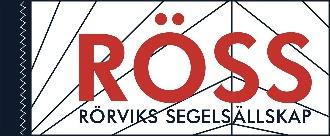 Ansvara för att seglingarna genomförs enligt seglingsföreskrifterna samt styra bojläggare samt flaggskötare/protokollförare. Alltså den som styr tävlingen.Inför seglingKontrollera vinden. Ser det ut att vara seglingsbar vind? Är det över 12m/s så skall inga seglingar startas.Kontrollera vindriktning för att planera om start/mål kan läggas från bryggan eller om den skall placeras i båt.Stäm av så att bojjläggare är redo och har VHFStäm av så flaggskötare är redo med flaggor samt signalStäm av så protokollförare har underlag samt VHFKolla så det finns säkerhetsbåt redo samt att den har VHF.Skicka ut boj och säkerhetsbåtSamla alla seglare till rorsmansmöte där du informerar om dagens tävling och planen kring den.Ta dig ut till banområdet/startlinjen.Om ni är på vattnet så Glöm ej flytväst innan du åker utdirigerar bojjläggare till rätt position för startlinjendirigerar bojjläggare till rätt position för kryssbojdirigerar bojjläggare till rätt position för länsboj osv.varningssignal/orange flagga upp för att Meddela alla båtar att seglingen startarstarta startsekvensen, 5 minkontrollera tjuvstarter och rapportera till protokollförarese till så resultatet rapporteras av protokollföraren, till tävlingsledaren, efter varje raceEfter seglingHjälp till att samla ihop allt material vid startlinjen,Förbered prisutdelningen ihop med tävlingsledarenBerätta gärna på prisutdelningen om det hänt ngt positivt under regattan eller om det är ngt speciellt seglarna skall ta med sig till nästa segling